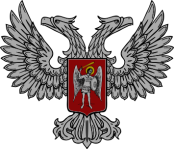 АДМИНИСТРАЦИЯ ГОРОДА ГОРЛОВКАРАСПОРЯЖЕНИЕглавы администрации18 мая  2022 г.		№  274-рг. ГорловкаО переименовании и утверждении УставаДВОРЦА КУЛЬТУРЫ «НИКИТОВСКИЙ»С целью приведения уставных документов ДВОРЦА КУЛЬТУРЫ «НИКИТОВСКИЙ» в соответствие с организационно – правовой формой, предусмотренной Гражданским кодексом Донецкой Народной Республики, руководствуясь Распоряжением Правительства Донецкой Народной Республики от 25 декабря 2020 г. № 335 «О некоторых вопросах деятельности юридических лиц», статьей 56 Гражданского кодекса Донецкой Народной Республики, подпунктом 2.4.9 пункта 2.4. раздела 2, подпунктом 3.6.1. пункта 3.6. раздела 3, пунктом 4.1. раздела 4 Положения об администрации города Горловка, утвержденного распоряжением главы администрации от 13 февраля 2015 г.
№ 1-р (с изменениями от 24 марта 2020 г. № 291-р)1. Переименовать ДВОРЕЦ КУЛЬТУРЫ «НИКИТОВСКИЙ» (идентификационный код юридического лица 51009231) в МУНИЦИПАЛЬНОЕ БЮДЖЕТНОЕ УЧРЕЖДЕНИЕ «ДВОРЕЦ КУЛЬТУРЫ «НИКИТОВСКИЙ».2. Утвердить Устав МУНИЦИПАЛЬНОГО БЮДЖЕТНОГО УЧРЕЖДЕНИЯ «ДВОРЕЦ КУЛЬТУРЫ «НИКИТОВСКИЙ» (прилагается).3. Директору МУНИЦИПАЛЬНОГО БЮДЖЕТНОГО УЧРЕЖДЕНИЯ «ДВОРЕЦ КУЛЬТУРЫ «НИКИТОВСКИЙ» Коваленко Н.А. обеспечить государственную регистрацию Устава в Департаменте государственной регистрации Министерства доходов и сборов Донецкой Народной Республики.4. Считать утратившими силу с даты регистрации Устава МУНИЦИПАЛЬНОГО БЮДЖЕТНОГО УЧРЕЖДЕНИЯ «ДВОРЕЦ КУЛЬТУРЫ «НИКИТОВСКИЙ»:пункт 2 распоряжения главы администрации города Горловка
от 06 апреля 2015 г. № 78-р «О создании коммунальных учреждений культуры» в части, касающейся ДВОРЦА КУЛЬТУРЫ «НИКИТОВСКИЙ»;распоряжение главы администрации города Горловка от 01 октября
2015 г. № 519-р «О внесении изменений в распоряжение главы администрации города Горловка от 06 апреля 2015 г. № 78-р».5. Настоящее Распоряжение вступает в силу с даты его подписания.6. Настоящее Распоряжение подлежит опубликованию на официальном сайте администрации города Горловка.Глава администрациигорода Горловка								И.С. Приходько